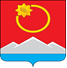 АДМИНИСТРАЦИЯ ТЕНЬКИНСКОГО ГОРОДСКОГО ОКРУГАМАГАДАНСКОЙ ОБЛАСТИП О С Т А Н О В Л Е Н И Е       13.12.2021 № 359-па                 п. Усть-ОмчугО награждении победителей и призеров муниципального конкурса социально значимых общественных проектов «Тенька. Траектория развития» в 2021 годуРуководствуясь постановлением администрации Тенькинского городского округа Магаданской области от 09 ноября 2020 года № 298-па «Об утверждении положения о муниципальном конкурсе социально значимых общественных проектов «Тенька. Траектория развития» на 2020 - 2023 годы», протоколом заседания конкурсной комиссии муниципального конкурса социально значимых общественных проектов «Тенька. Траектория развития» от 07 декабря 2021 года № 2, администрация Тенькинского городского округа Магаданской области п о с т а н о в л я е т:1. Утвердить список победителей и призеров муниципального конкурса  социально значимых общественных проектов «Тенька. Траектория развития» (далее - Конкурс), согласно приложению к настоящему постановлению.2. Наградить победителей Конкурса грамотами администрации Тенькинского городского округа Магаданской области.2.1. Наградить призеров Конкурса благодарностью администрации Тенькинского городского округа Магаданской области.3. Наградить победителей и призеров Конкурса ценными призами, согласно положению о конкурсе социально значимых общественных проектов «Тенька. Траектория развития» на 2020 – 2023 годы», утвержденному постановлением администрации Тенькинского городского округа Магаданской области от 09 ноября 2020 года № 298-па, за счет средств бюджета муниципального образования «Тенькинский городской округ» Магаданской области, в рамках реализации муниципальной программы «Поддержка общественных инициатив, содействие укреплению институтов гражданского общества в Тенькинском городском округе Магаданской области на 2021-2023 года», утвержденной постановлением администрации Тенькинского городского округа Магаданской области от 20 октября 2020 года № 275-па.4. Контроль за исполнением настоящего постановления возложить на первого заместителя главы администрации Тенькинского городского округа. 5. Настоящее постановление подлежит официальному опубликованию (обнародованию).Глава Тенькинского городского округа                                       Д. А. РевутскийСписок победителей и призеров конкурса  социально значимых общественных проектов «Тенька. Траектория развития»Победители I место - проект «Спортивно-туристическая зона» (учащиеся 10 «А» класса МБОУ «Средняя общеобразовательная школа в пос. Усть-Омчуг», руководитель проекта - Лексина Елена Юрьевна)II место - проект «Комфортная жизнь населения «серебряного» возраста в мире цифровых технологий» (Куулар Мира Багай-ооловна, Таипова Радмила Николаевна, руководитель проекта - Габдрахманова Раиса Рудольфовна)III место - проект «#Про ЮИД» (коллектив МБУДО «Тенькинский центр дополнительного образования»)Призеры- проект «Школа иностранных языков «Лингвист» (Галуцкая Дарья Александровна МБУК «ЦД и НТ» Тенькинского городского округа)- проект «Как молоды мы были…» (Зинкевич Игорь Васильевич ООО «ТВ-Колыма-Плюс»)________________________Приложение к постановлению администрацииТенькинского городского округаМагаданской областиот 13.12.2021 № 359-па